Education Statistics 1999 Expenditure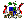 Education Year 1999EnrolmentExaminations (School Candidates)Percentage of passesRodrigues - Examinations (School Candidates)University of Mauritius (Enrolment)University of Mauritius (output)Mauritius Institute of EducationPolytechnical InstitutionsSeven Educational Regions (1999)EDUCATION STATISTICS 1999EXPENDITURE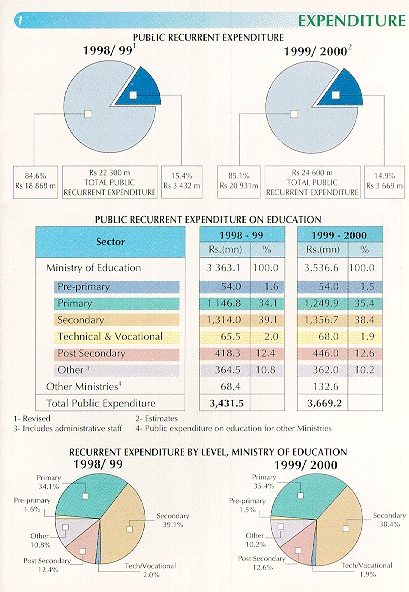 PreviousEDUCATION YEAR 99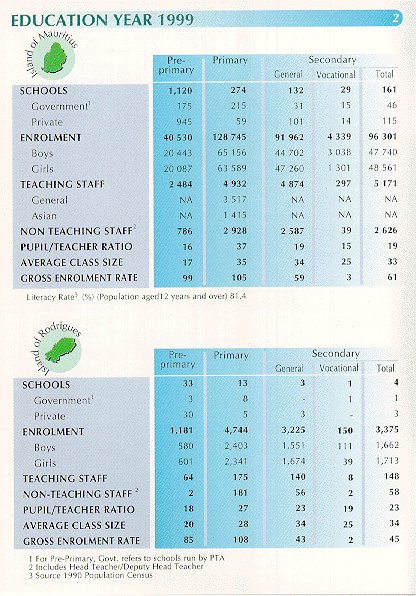 PreviousENROLMENT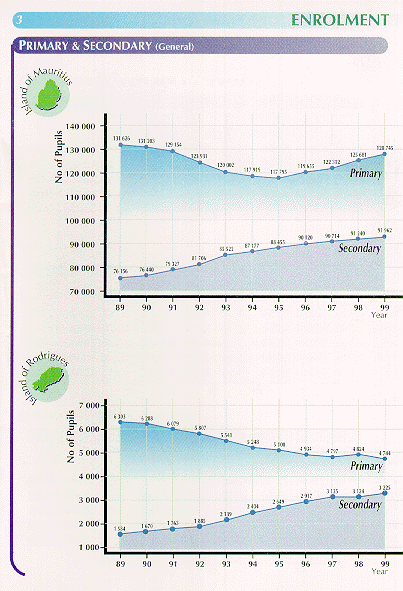 PreviousEXAMINATIONS (SCHOOL CANDIDATES)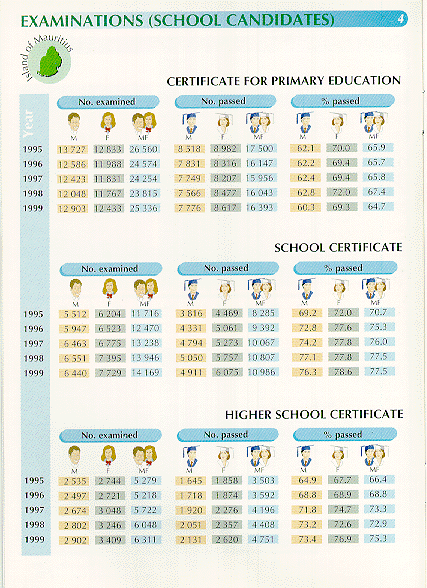 PERCENTAGE OF PASSES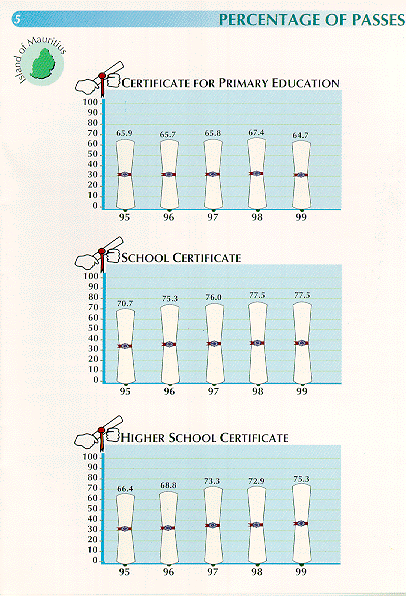 PreviousRODRIGUESEXAMINATIONS (SCHOOL CANDIDATES)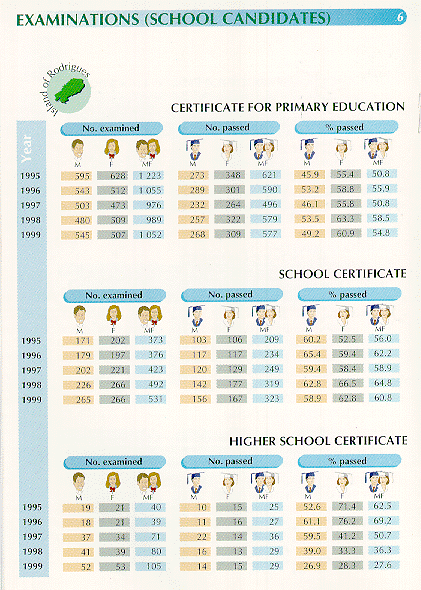 PreviousPERCENTAGE OF PASSES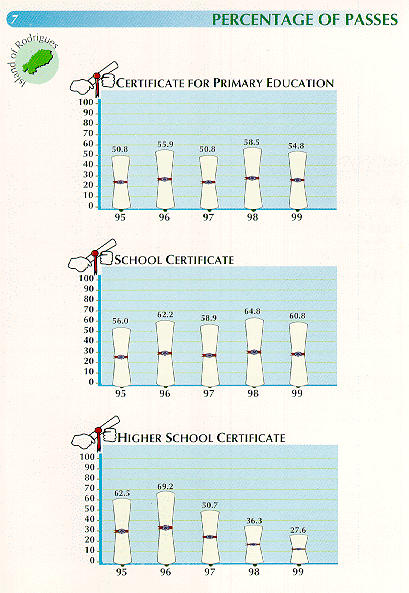 PreviousUNIVERSITY OF MAURITIUS (ENROLMENT)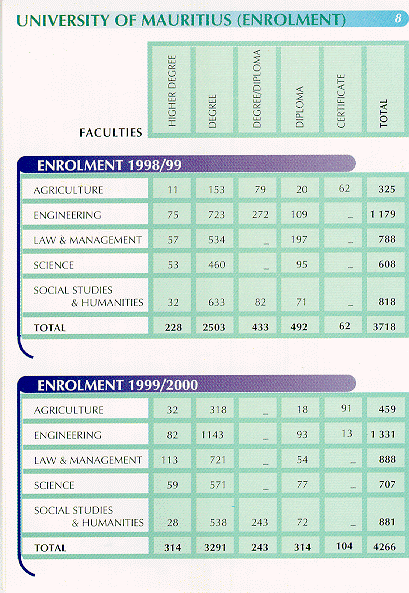 PreviousUNIVERSITY OF MAURITIUS (OUTPUT)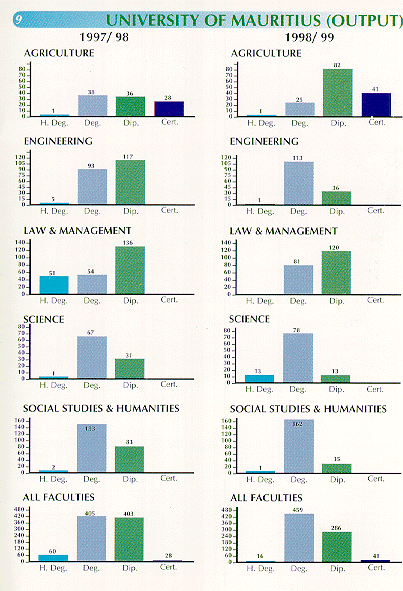 PreviousMAURITIUS INSTITUTE OF EDUCATION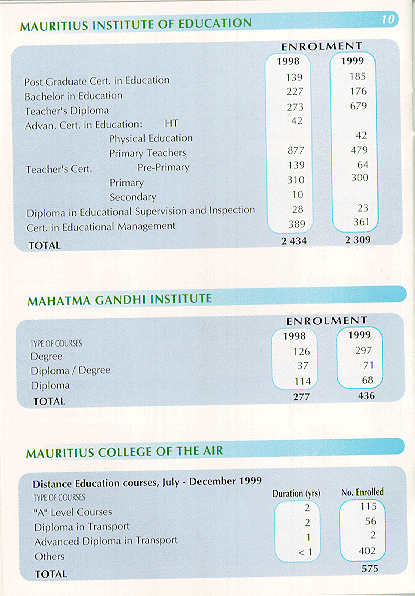 PreviousPOLYTECHNICAL INSTITUTIONS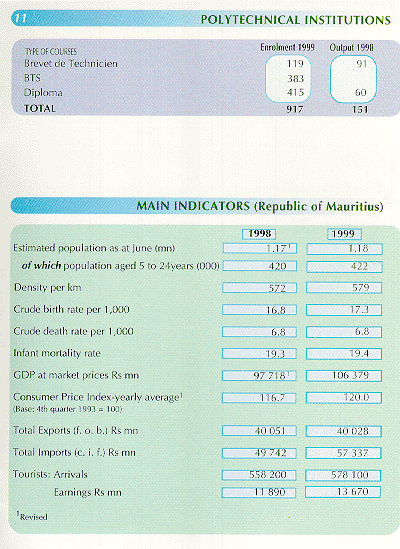 PreviousSEVEN EDUCATIONAL REGIONS (1999)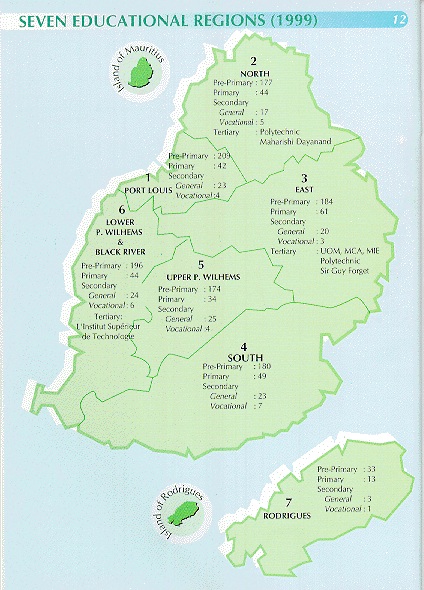 EDUCATION STATISTICS 